MĚSTOKROMĚŘÍŽMěstský úřad KroměřížVelké náměstí 115767 01 Kroměřížtel. xxxfax xxx www.mesto-kromeriz.czOdbor investicELIS - střechy, s. r. o.Švabinského nábř. 1630/8576701 Kroměříž 1IČ:	29262241DIČ: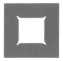 Váš dopis značky / ze dne/ 0.0.0000OBJEDNÁVKA č. OBJ/2024/0164/INVObjednatel:	Město KroměřížVelké nám. 115/176701 KroměřížIČ:	00287351DIČ: CZ00287351Na základě cenové nabídky č. 23NA108 ze dne 5.12.2023 u vás objednáváme opravu sedlové střechy – dodávku a montáž velkoformátové profilované krytiny MAXIDEK, cihlově hnědá 2M264, včetně klempířských prvků a okapového systému. Místo stavby: Chata MěÚ Kroměříž, Horní Bečva ev. č. 460.Rozsah prací a dodávky: viz cenová nabídka č. 23NA108Demontáž hromosvoduDemontáž klempířských prvkůDemontáž původní střešní krytiny a laťováníVýměna poškozených částí krovuPokládka fólie, kontralatí a laťováníMontáž krytiny MAXIDEKMontáž klempířských prvkůMontáž hřebeneMontáž sněhových zábranMontáž hromosvoduLešení montáž a demontážTermín realizace : od 07. 05. 2024 do 07. 06. 2024Cena: 596.703,- Kč vč. DPH ( 493.143,25,- Kč bez DPH)Záruka na předmět objednávky je 60 měsíců ode dne předání díla, na materiál nejméně však 24 měsíců.Zhotovitel předloží nejpozději ke dni akceptace objednávky originál nebo úředně ověřenou kopii pojistné smlouvy (případně pojistný certifikát), z níž je zřejmé, že má sjednáno pojištění odpovědnosti za škodu způsobenou třetí osobě s limitem pojistného plnění ve výši minimálně 5.000.000,- Kč. Zhotovitel se zavazuje udržovat toto pojištění v limitu pojistného plnění dle předchozí věty v platnosti a účinnosti po celou dobu provádění díla až do doby jeho protokolárního předání a převzetí objednatelem (v jiném případě je objednatel oprávněn od této objednávky odstoupit pro její podstatné porušení).Práce zhotovitele na realizaci předmětu objednávky budou zahájeny dnem protokolárního předání a převzetí staveniště.Zhotovitel povede ode dne převzetí staveniště stavební deník. Tento deník je zhotovitel povinen vést ve smyslu zákona č. 183/2006 Sb. a jeho prováděcích předpisů.Zhotovitel spím svou povinnost zhotovit předmět objednávky jeho řádným a včasným dokončením a předáním objednateli jako celku. Toto je splněno podpisem protokolu o předání a převzetí díla nebo dílčího plnění oprávněnými zástupci objednatele a zhotovitele. Objednatel je oprávněn převzít řádně zhotovené dílo, nebo jeho část i před termínem plnění.Fakturace proběhne po protokolárním převzetí stavebních prací.Splatnost faktury 30 dnů od protokolárního převzetí stavebních prací.Osoby oprávněné k předání staveniště a přebráním dokončeného předmětu objednávky za objednatele: xxxxxxPříloha: Cenová nabídka Č.23NA108 ze dne 5.12.2023Odpovědnost za vadyVýpis z obchodního rejstříkuAkceptace objednávky: 12.02. 2024MĚSTO KROMĚŘÍŽxxxCENOVÁ NABÍDKANA OPRAVU STŘEŠNÍ KRYTINYČÍSLO 23NA108Na objektu: chata ev. č. 460, Horní BečvaZpracováno pro: Město Kroměříž, xxx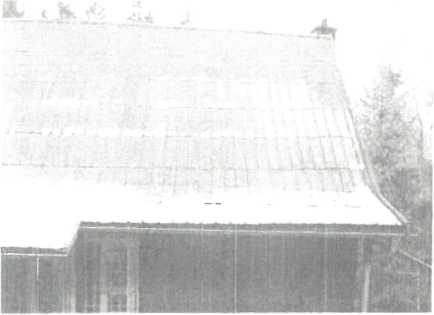 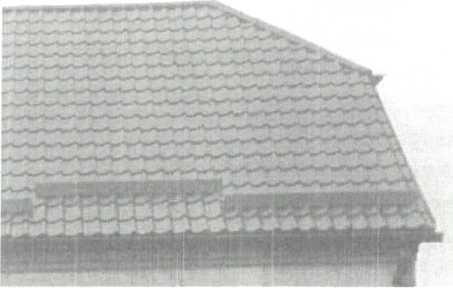 Osobní prohlídkaNa základě prohlídky stávajícího stavu sedlové střechy a požadavků investora byla zhotovena následující cenová nabídka.Postup prací – oprava sedlové střechy – dodávka a montáž velkoformátové profilované krytiny MAXIDEK včetně klempířských prvku a okapového systému:Demontáž hromosvoduDemontáž klempířských prvkůDemontáž původní střešní krytiny a laťováníVýměna poškozených částí krovuPokládka fólie, kontralatí a laťováníMontáž krytiny MAXIDEKMontáž klempířských prvkůOplechování komínaMontáž hřebeneMontáž sněhových zábranMontáž hromosvoduLešení montáž, demontáž Cenová nabídka na opravu střechy:střecha je základSoučet položek	493143,25	103 560,08	596703,33Zaokrouhlení	-0,33CELKEM K ÚHRADĚ	596 703,00Celkové náklady materiálu povýšeného o prořezy, prostřihy, překrytí a provedené práce včetně pokládky střešní krytiny činí 596 703,- Kč včetně DPH.2) ZárukaZhotovitel poskytne záruku na provedené stavební práce v délce 5 let ode dne předání a převzetí díla. Na dodané výrobky se vztahují v plném rozsahu záruky stanovené výrobci, nejméně však 24 měsíců.Zhotovitel má uzavřenou pojistnou smlouvu u Generali České pojišťovny a.s. pro případ odpovědnosti za škody a havárie vzniklé jiné osobě svou činností do výše 5 000 000,- Kč.Termín realizacePráce na přípravě provedení zakázky budou započaty po obdržení závazné objednávky, podpisu smlouvy o dílo nebo vzájemné dohody po upřesnění realizace. Vlastní oprava střechy bude započata a realizována v závislosti na povětrnostních podmínkách.Proč právě s námi?Máme dlouholeté zkušenosti se stavbou střech, na trhu působíme již více jak 30 let. Všichni naši zaměstnanci jsou zaměstnáni na hlavní pracovní poměr, a to s ukončenou kvalifikací tesařů, klempířů a pokrývačů. Každoročně absolvují odborná montážní školení výrobců včetně představení novinek.K úpravě a výrobě klempířských prvků využíváme vlastní dílenské prostory a k samotnému provedení zakázky máme vlastní strojní prostředky (výtahy, shozy apod.) a vlastní stavební nářadí. Největší důraz klademe na kvalitu provedených prací a stavebních děl.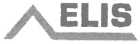 Václav Zycháček
jednatelUpozornění:Cenová nabídka je platná dva měsíce od vystavení. V případě pozdějšího termínu realizace stavebních prací si zhotovitel vyhrazuje právo upravit nabídku dle skutečně platných cen na trhu v době podpisu Smlouvy o dílo.xxxPříloha OBJ/2024/0164/INVODPOVĚDNOST ZA VADY, ZÁRUČNÍ PODMÍNKYZhotovitel poskytuje objednateli záruku, že veškeré dodané zboží, zařízení a materiály, provedené stavební a montážní práce a poskytnuté služby budou prosty jakýchkoliv vad a zhotovitel bez zbytečného prodlení a na své vlastní náklady provede znovu tyto činnosti a dodá znovu ty části díla nebo opraví své činnosti a části díla v míře potřebné k odstranění vad.Dílo má vady, jestliže jeho provedení neodpovídá výsledku určenému v dokumentaci/cenové nabídce, popř. má takové vlastnosti, které mít nesmí nebo má takové vlastnosti, které brání řádnému a efektivnímu užívání díla k účelu, ke kterému je určeno.Zhotovitel odpovídá za vady, které dílo má v době jeho předání a které jsou uvedeny v protokolu o předání a převzetí díla, popřípadě v příloze k tomuto protokolu (vady zjevné).Zhotovitel dále odpovídá za vady, vzniklé po předání a převzetí díla, které vznikly porušením právních povinností zhotovitele, odpovídá též za vady, které mělo dílo v době předání a převzetí, ale které se projevily až po převzetí (vady skryté).Zhotovitel odpovídá za to, že předmět díla má v době jeho předání objednateli a po dobu záruční doby bude mít vlastnosti stanovené obecně závaznými předpisy, závaznými ustanoveními českých technických norem, projektovou dokumentací, popřípadě vlastnosti obvyklé, dále za to, že dílo nemá právní vady, je kompletní, splňuje určenou funkci a odpovídá požadavkům sjednaným v objednávce. V případě výskytu jakýchkoli vad zhotovitel bez zbytečného prodlení a na své vlastní náklady provede znovu ty činnosti, dodá znovu části díla nebo opraví své činnosti a části díla v míře potřebné k odstranění vad.Záruční doba na dílo jako celek začíná běžet ode dne podpisu protokolu o předání a převzetí díla jako celku, a to v délce 60 měsíců. Záruční doba neběží po dobu, po kterou nemůže objednatel dílo užívat pro vady, za které odpovídá zhotovitel.V případě opravy nebo výměny vadných částí díla se záruční doba díla nebo jeho části prodlouží o dobu, během které nemohlo být dílo nebo jeho část v důsledku zjištěné vady užíváno. Na tyto lokální opravy nebo na nově dodané části díla poskytne zhotovitel záruku ve stejné délce, jaká by se na tyto části vztahovala v den podpisu protokolu o předání a převzetí díla.Za závady vzniklé v důsledku nedodržení návodů k obsluze či nedodržením obvyklých způsobů užívání či za závady způsobené nesprávnou údržbou nebo zanedbáním údržby a oprav zhotovitel nenese odpovědnost. Záruka zaniká provedením zásadních změn a úprav bez souhlasu zhotovitele, popř. i provedením oprav objednatelem či uživatelem, pokud nepůjde o opravy drobné, nevyžadující zvláštní kvalifikaci nebo opravy havarijní, které byly způsobeny vadami, za něž zhotovitel neodpovídá.REKLAMACEJestliže objednatel zjistí během záruční doby jakékoli vady u dodaného díla nebo jeho části a zjistí, že dílo neodpovídá smluvním podmínkám, sdělí zjištěné vady bez zbytečného odkladu písemně zhotoviteli (reklamace). V reklamaci budou shledané vady popsány. Reklamaci lze uplatnit do posledního dne záruční doby, přičemž smluvní strany považují i reklamaci odeslanou objednatelem v poslední den záruční doby za včas uplatněnou.Zhotovitel potvrdí objednateli formou e-mailu, datovou zprávou do datové schránky nebo písemně přijetí reklamace a do 3 pracovních dnů od obdržení reklamace začne s odstraňováním vad, nedohodnou-li se smluvní strany písemně jinak. Bez ohledu na to, zda bylo možné zjistit vadu již dříve, je zhotovitel povinen vadu v co možná nejkratší technicky obhajitelné lhůtě odstranit, nebude-li dohodnuto jinak, a to buď opravou, nebo výměnou vadných částí zařízení za části nové. Odstranění vad bude provedeno na vlastní náklady zhotovitele. Nedojde-li mezi oběma smluvními stranami k dohodě o termínu odstraněni reklamované vady, berou smluvní strany na vědomí, že vada musí být odstraněna nejpozději do 14 dnů ode dne uplatnění reklamace.Jestliže se během záruční doby vyskytnou jakékoli vady dodaného díla nebo jeho části, které vedou, nebo mohou vést k poškození zdraví osob, nebo majetku, jedná se o havarijní stav. Po oznámení havarijního stavu objednatelem zhotovitel započne s pracemi na odstranění havarijního stavu nejpozději do 24 hodin a je povinen tento stav odstranit bezodkladně, nejpozději však do 48 hodin od jeho oznámení.O odstranění reklamované vady sepíši smluvní strany protokol, ve kterém objednatel potvrdí odstranění vady včetně termínu, nebo uvede důvody, pro které odmítá opravu převzít.V případě, že zhotovitel do 3 pracovních dnů nezahájí odstraňování vad a tyto ve stanovených, popř. dohodnutých lhůtách neodstraní, je objednatel oprávněn vadu po předchozím oznámení zhotoviteli odstranit sám nebo ji nechat odstranit, a to na náklady zhotovitele, aniž by tím omezil svá práva, která mu přísluší na základě záruky a zhotovitel je povinen nahradit objednateli náklady s tím spojené.Zhotovitel neodpovídá za vady, které byly způsobeny po převzetí díla objednatelem jeho nesprávným jednáním nebo nesprávným jednáním třetích osob, či neodvratitelnými událostmi bez zapříčinění zhotovitele. Zhotovitel neodpovídá za vady způsobené postupem podle nevhodných pokynů, popřípadě podle nesprávné dokumentace, dodané mu objednatelem, jestliže zhotovitel na nevhodnost těchto pokynů písemně upozornil a objednatel na jejich dodržení písemně trval.SMLUVNÍ SANKCEZhotovitel zaplatí objednateli smluvní pokutu ve výši 1.000,- Kč za každý započatý kalendářní den prodlení s předáním díla oproti termínu dokončení díla dle této objednávky;zhotovitel zaplatí objednateli smluvní pokutu za prodlení s odstraňováním vad a nedodělků zjištěných v rámci přejímacího řízení nebo závěrečné kontrolní prohlídce stavby ve výši 1.000,- Kč za každou vadu a započatý kalendářní den prodlení s odstraněním vady;zhotovitel zaplatí objednateli smluvní pokutu za prodlení s termínem nastoupení k odstranění reklamovaných vad v záruční době ve výši 1.000,- Kč za každou vadu a kalendářní den prodlení;zhotovitel zaplatí objednateli smluvní pokutu za prodlení s odstraněním reklamované vady v dohodnuté lhůtě ve výši 1.000,- Kč za každou vadu a započatý kalendářní den prodlení od dohodnutého termínu odstranění vady;zhotovitel zaplatí objednateli smluvní pokutu za včas nevyklizené staveniště ve výši 5.000,- Kč za každý započatý kalendářní den prodlení;zhotovitel zaplatí objednateli smluvní pokutu za porušení povinností v rámci BOZP na staveništi uložených mu zákonem č. 309/2006 Sb. a prováděcími předpisy, a to za každý jednotlivý případ ve výši 1.000,- Kč;zhotovitel zaplatí objednateli smluvní pokutu za prodlení s termínem nastoupení k odstranění havárie v záruční době ve výši 5.000,- Kč za každých započatých 24 hodin od nahlášení havárie;zhotovitel zaplatí objednateli smluvní pokutu za prodlení s odstraněním havárie v dohodnuté lhůtě ve výši 10.000,- Kč za každých započatých 24 hodin prodlení s odstraněním havárie;zhotovitel zaplatí objednateli smluvní pokutu, pokud nebude průběžně pořizovat fotodokumentaci stavebních, a to ve výši 1.000,- Kč za každý jednotlivý případ;Smluvní strany se dohodly na možnosti zápočtu pohledávky objednatele na zaplacení smluvní pokuty a náhrady škody na splatné i nesplatné pohledávky zhotovitele za objednatelem.Nebude-li smluvní pokuta započtena, sjednávají smluvní strany splatnost smluvních pokut na 14 kalendářních dnů ode dne doručení jejich vyúčtování.Zaplacením jakékoli smluvní pokuty, není dotčeno právo oprávněné strany na náhradu škody způsobené porušením povinností dle této objednávky ve výši přesahující uhrazenou smluvní pokutu.Tento výpis elektronicky podepsal "ČR - Krajský soud v Brně" dne 31.1.2024 v xxxÚplný výpisz obchodního rejstříku, vedeného Krajským soudem v Brně oddíl C, vložka 68984Jednatel zastupuje společnost samostatně.zapsáno 27. srpna 201523NA108Horní Bečva, chata č. ev. 460, MAXIDEK ■ 170m223NA108Horní Bečva, chata č. ev. 460, MAXIDEK ■ 170m223NA108Horní Bečva, chata č. ev. 460, MAXIDEK ■ 170m223NA108Horní Bečva, chata č. ev. 460, MAXIDEK ■ 170m223NA108Horní Bečva, chata č. ev. 460, MAXIDEK ■ 170m223NA108Horní Bečva, chata č. ev. 460, MAXIDEK ■ 170m223NA108Horní Bečva, chata č. ev. 460, MAXIDEK ■ 170m223NA108Horní Bečva, chata č. ev. 460, MAXIDEK ■ 170m2Označení dodávkyMnožstvíMnožstvíJ.cena	SlevaCena%DPHDPHKč CelkemKRYTINA - MAXIDEK, cihlově hnědá (2M264)Maxidek 350/15 SP25 lesk190m2391,6774 417,3021%15 627,6390 044,93Hřebenáč kulatý SP25 lesk6ks680,004 080,0021%856,804 936,80Čelo hřebenáče, plast3ks615,001 845,0021%387,452232,45Opravná barva Myriad1ks160,00160,0021%33,60193,60KLEMPÍŘSKÉ prvkyPz okapní plech r.š.200mm24m55,001 320,0021%277,201 597,20Závětmá lišta horní r.š.312mm48m170,008 160,0021%1 713,609 873,60Oplechování zdivá r.š.312mm13m202,002626,0021%551,463177,46Lišta r.š.333mm - změna sklonu krytiny24m170,004 080,0021%856,804 936,80Oplechování komínu1ks2 000,002000,0021%420,002 420,00Sněhový zachytávač A22m211,004 642,0021%974,825 616,82OKAPOVÝ SYSTÉM lakovaný PzŽlabový hák s jazýčkem 330 (prodloužený)36ks155,005 580,0021%1 171,806 751,80Podokapnř žlab 33023m189,004 347,0021%912,875259,87Žlabové čelo 3306ks91,00546,0021%114,66660,66Označení dodávkyMnožstvíMnožstvíJ.cena	SlevaCena%DPHDPHKč CelkemŽlabový kotlík 330/1003ks21%Koleno svodové 72° 1009ks21%Objímka svodu 100 včetně tmu 200mm7ks21%Svodová roura 10019m21%Spojovací materiál1kpl21%KONSTRUKCE TESAŘSKÉŘezivo krovu impregnované - výměna poškozených částí0,50m321%Střešní lať impregnovaná 40x60x40002,86m321%Hřebík 2,80x90 hladký, nastřelovad2 600ks21%Spojovací mat. krovu0,50m321%OSTATNÍ MATERIÁLKontaktní difúzní folie TYVEK s páskou255m221%Šroub 4,8x351700ks21%šroub 4,8x20850ks21%Páska Tyvek plus 60mm2ks21%Páska pod kontralatě - JUTAFOL 25bm210bm21%Větrací mřížka okapní 1000mm21ks21%Větrací pás okapní 80mm21m21%AI nýt rozp. 6,3x32mm525ks21%Sponky ploché R140/101bal21%Tmel PU-FC501ks21%Pronájem zdvihacího zařízení5pa21%Odvoz a likvidace odpadu Fe0,80t21%Odvoz a likvidace odpadu1kpl21%Lešení - do 30 dní1kpl21%HROMOSVODYHromosvod materiál (pouze střecha)1kpl21%Revize hromosvodu částečná1ks21%PROVEDENÉ PRÁCEDemontáž hromosvodu1kpl21%Demontáž klempířských prvku99m,ks21%Demontáž krytiny, laťování170m221%Výměna krovu v místech poškozeni0,50m321%Pokládka folie+kontralatí+latí170m221%Montáž krytiny170m221%Montáž hřebene11m21%Montáž klempířských prvků212m.ks21%Opíechováni komína - montáž1ks21%Označení dodávkyMnožstvíMnožstvíJ.cena	SlevaCena%DPHDPHKČ CelkemMontáž sněhových zábran22m21%Montáž hromosvodu1ks21%Přesun hmot, zařízení staveniště0,04%21%Datum vzniku a zápisu: 5. ledna 2011 Datum vzniku a zápisu: 5. ledna 2011 Datum vzniku a zápisu: 5. ledna 2011 Spisová značka:C 68984 vedená u Krajského soudu v Brnězapsáno 5. ledna 2011Obchodní firma:ELIS-střechy s.r.o.zapsáno 5. ledna 2011Sídlo:Hulín, Nádražní 804, PSČ 76824zapsáno 5. ledna 2011 vymazáno 27. srpna 2015Švabinského nábřeží 1630/85, 767 01 Kroměřížzapsáno 27. srpna 2015Identifikační číslo:292 62 241zapsáno 5. ledna 2011Právní forma:Společnost s ručením omezenýmzapsáno 5. ledna 2011Předmět podnikání:provádění staveb, jejich změn a odstraňovánízapsáno 5. ledna 2011zednictvízapsáno 5. ledna 2011izolatérstvízapsáno 5. ledna 2011pokrývačství, tesařstvízapsáno 5. ledna 2011zámečnictví, nástrojářstvízapsáno 5. ledna 2011klempířství a oprava karoseriízapsáno 5. ledna 2011výroba, obchod a služby neuvedené v přílohách 1 až3 živnostenského zákona zapsáno 5. ledna 2011Statutární orgán: jednatel:VÁCLAV ZYCHÁČEK, xxxzapsáno 5. ledna 2011 vymazáno 29. ledna 2021jednatel:VÁCLAV ZYCHÁČEK, xxxzapsáno 29. ledna 2021Počet členů:1zapsáno 27. srpna 2015Způsob jednání:Způsob jednání jménem společnosti: Jménem společnosti jedná jednatelZpůsob jednání jménem společnosti: Jménem společnosti jedná jednatelsamostatně.zapsáno 5. ledna 2011 vymazáno 27. srpna 2015Společníci:Společník:VÁCLAV ZYCHÁČEK, xxxzapsáno 5. ledna 2011 vymazáno 29. ledna 2021Podíl:Vklad: 200 000,- KčSplaceno: 100%Obchodní podíl: 100%zapsáno 5. ledna 2011 vymazáno 27. srpna 2015Podíl:Vklad: 200 000,- KčSplaceno: 100% Obchodní podíl: 100%Druh podílu: základní Kmenový list: nebyl vydánzapsáno 27. srpna 2015 vymazáno 29. ledna 2021Společník:VÁCLAV ZYCHÁČEK, xxxzapsáno 29. ledna 2021Podíl:Vklad: 200 000,- KčSplaceno: 100% Obchodní podíl: 100%Druh podílu: základní Kmenový list: nebyl vydánzapsáno 29. ledna 2021Základní kapitál:200 000,- Kčzapsáno 5. ledna 2011Ostatní skutečnosti:Obchodní korporace se podřídila zákonu jako celku postupem podle § 777 odst.5 zákona č. 90/2012 Sb., o obchodních společnostech a družstvech.zapsáno 27. srpna 2015Obchodní korporace se podřídila zákonu jako celku postupem podle § 777 odst.5 zákona č. 90/2012 Sb., o obchodních společnostech a družstvech.zapsáno 27. srpna 2015